OBJETIVOAlcanzar los niveles de logro básicos desarrollados durante el año lectivo 2019METODOS1.	Presentar trabajo completo en el Portafolio de Filosofía, debidamente enganchado y ordenado. A mano, en letra clara, esfero negro o azul (no lápiz). 2.	Revisión realización de Guía de Refuerzo y evaluación escrita.CRITERIOS1.	Desarrollo de las actividades, previa consulta y análisis2.	Presentación del Portafolio3.	Sustentación Oral y EscritaVisualizo los siguientes videos, y realizo DE CADA UNO de los videos:UN FOLLETO (7 en realidad), tamaño media hoja de oficio, que contenga, en cada una (puedes utilizar más de una hoja por punto):Un resumen del contenidoUn Mapa Conceptual de su contenido.Un dibujo que represente su contenidoUna reflexión personal.Que es la Filosofia. Educatinahttps://www.youtube.com/watch?v=HxpgVhX59F4El paso del mito al logos – Educatinahttps://www.youtube.com/watch?v=saHVHYcyZwU&list=PLI2p0294eU1eBLaPPgnJabf3nqpMDMsob&index=2Los primeros filósofos – Educatinahttps://www.youtube.com/watch?v=Hz1D8If76jc&index=11&list=PLI2p0294eU1eBLaPPgnJabf3nqpMDMsobLos Sofistashttps://www.youtube.com/watch?v=pAuzmX9hR-s&list=PLI2p0294eU1eBLaPPgnJabf3nqpMDMsob&index=26Sócrateshttps://www.youtube.com/watch?v=CkqHg4EaaZY&index=27&list=PLI2p0294eU1eBLaPPgnJabf3nqpMDMsobPlatónhttps://www.youtube.com/watch?v=F8vPBJAdBIs&index=46&list=PLI2p0294eU1eBLaPPgnJabf3nqpMDMsobAristóteleshttps://www.youtube.com/watch?v=Q_nVH0-UhFY&list=PLI2p0294eU1eBLaPPgnJabf3nqpMDMsob&index=60Realiza un cuadro de todas las escuelas helenísticas con su Nombre, Fecha, Significado, características, autores y su concepto de felicidad.ACTIVIDAD GENERAL Esta actividad se presenta aparte, bien organizado para desarrollar otro compañero.Y Crea y diseña taller para desarrollar otro compañero. Dale encabezado, coloca tu nombre y grado y un espacio para el nombre del compañero que lo realizara. Se organizado y entendible. Este taller debe contener:Un crucigrama general sobre los temas de cada video Este debe contener 20 conceptos y definiciones. Un ejercicio de falso y verdadero. No utilices fechas. 20 proposicionesUn ejercicio de Apareamiento. 20 parejas.Y Crea y dísela una evaluación tipo icfes de 20 preguntas de selección múltiple con única respuesta, Dale encabezado, coloca tu nombre y grado y un espacio para el nombre del compañero que lo realizara. Se organizado y entendible.ENTREGAR LAS ACTIVIDADES EN EL PORTAFOLIO.ME PREPARO PARA EVALUACION ESCRITA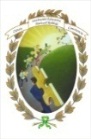 INSTITUCION EDUCATIVA MARISCAL ROBLEDOINSTITUCION EDUCATIVA MARISCAL ROBLEDOINSTITUCION EDUCATIVA MARISCAL ROBLEDOCODIGO:GA-F58VERSION:2VERSION:2PLAN DE ACTIVIDADESESPECIALES DE RECUPERACIONPLAN DE ACTIVIDADESESPECIALES DE RECUPERACIONPLAN DE ACTIVIDADESESPECIALES DE RECUPERACIONFECHA: 3/11/2019FECHA: 3/11/2019FECHA: 3/11/2019GRADO:DECIMOASIGNATURA:FILOSOFIAPERIODO:PERIODO:I-II.III-IV